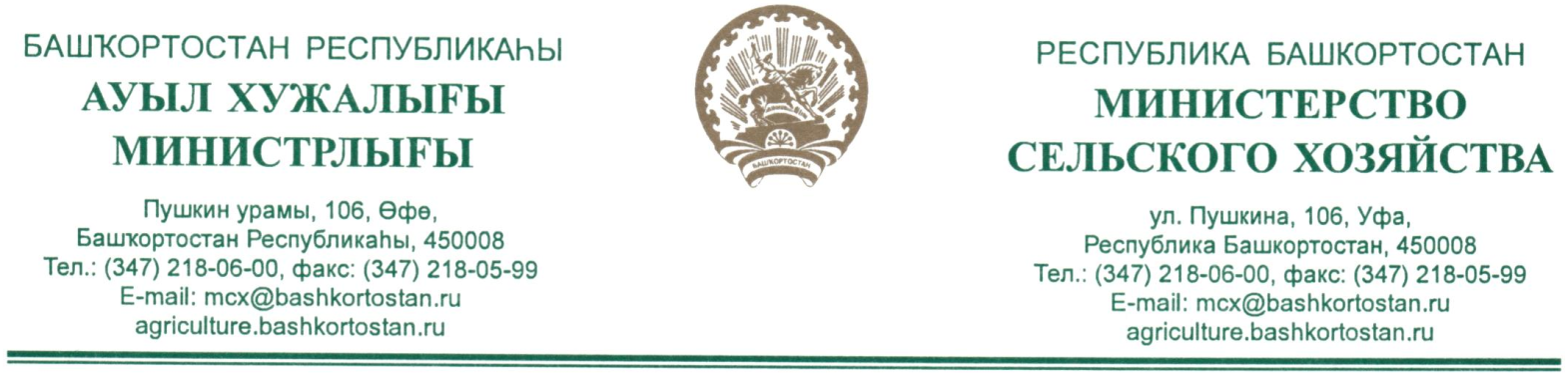 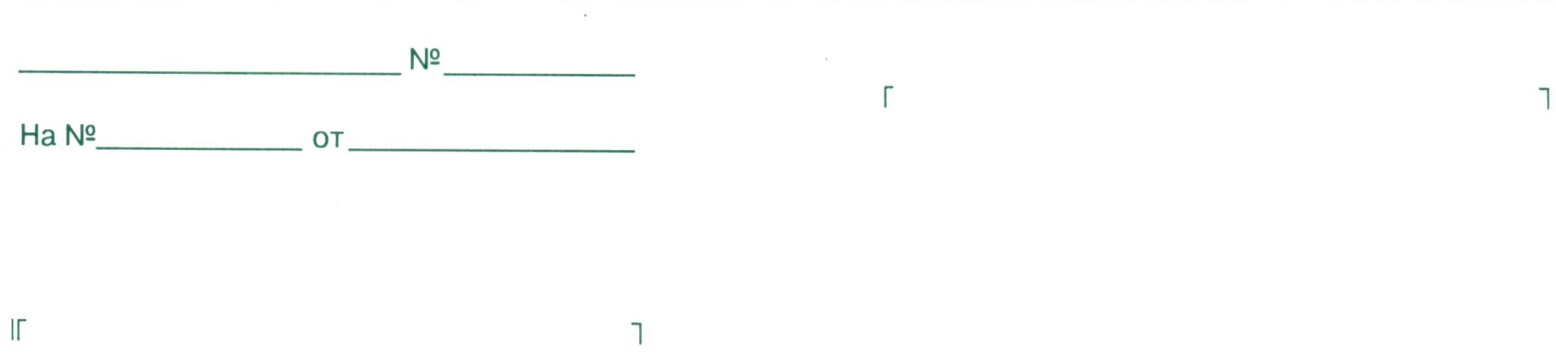       1953                       02.07.2021Уважаемый Рустам Динисламович!Министерство сельского хозяйства Республики Башкортостан, рассмотрев Ваше обращение о выделении компенсации хозяйствам, пострадавшим от засухи, сообщает следующее.Бюджетным законодательством не установлены полномочия для муниципальных образований по оказанию государственной поддержки в сфере сельского хозяйства. В связи с этим правовые основания для предоставления межбюджетного трансферта местным бюджетам на указанные цели отсутствуют.В этой связи указанные расходы предлагается осуществить за счет средств местного бюджета, учитывая положительную динамику поступления налоговых и неналоговых доходов бюджета Хайбуллинского района.При ухудшении финансовых показателей муниципальных образований Республики Башкортостан вопрос оказания финансовой помощи для обеспечения сбалансированности местных бюджетов будет рассмотрен по итогам 9 месяцев 2021 года в Правительстве РБ с учетом исполнения доходной части бюджета Республики Башкортостан.Дополнительно сообщаем, что в рамках государственной программы «Развитие сельского хозяйства и регулирование рынков сельскохозяйственной продукции, сырья и продовольствия в Республике Башкортостан» ежегодно предусматриваются субсидии на возмещение части расходов сельхозтоваропроизводителей по страхованию посевов от неблагоприятных природных явлений, так в текущем году запланировано на эти цели                         127,5 млн. рублей.Заместитель Премьер-министраПравительства РеспубликиБашкортостан - министр сельскогохозяйства Республики Башкортостан             	            		             И.И. ФазрахмановДушанбаев Агзам Фаритович, отдел растениеводства и кормопроизводства, специалист-эксперт,              +7(347) 218-05-98, dushanbaev.af@bashkortostan.ru          